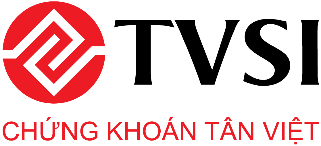  THÔNG TIN NHÂN VIÊNTôi xin cam đoan những thông tin cung cấp trên đây là chính xác. Tôi chấp nhận việc thẩm định những thông tin về cá nhân trong quá trình ra quyết định tuyển dụng.THÔNG TIN CÁ NHÂN THÔNG TIN CÁ NHÂN THÔNG TIN CÁ NHÂN THÔNG TIN CÁ NHÂN THÔNG TIN CÁ NHÂN THÔNG TIN CÁ NHÂN THÔNG TIN CÁ NHÂN THÔNG TIN CÁ NHÂN THÔNG TIN CÁ NHÂN THÔNG TIN CÁ NHÂN THÔNG TIN CÁ NHÂN THÔNG TIN CÁ NHÂN THÔNG TIN CÁ NHÂN THÔNG TIN CÁ NHÂN Họ và tên: Họ và tên: Họ và tên: Họ và tên: Họ và tên: Họ và tên: Ngày sinh:                                    Ngày sinh:                                    Ngày sinh:                                    Ngày sinh:                                    Ngày sinh:                                    Ảnh(bắt buộc)Ảnh(bắt buộc)Ảnh(bắt buộc)Vị trí ứng tuyển số 1:Vị trí ứng tuyển số 1:Vị trí ứng tuyển số 1:Vị trí ứng tuyển số 1:Mức lương mong muốn:Mức lương mong muốn:Mức lương mong muốn:Mức lương mong muốn:Địa điểm làm việc:Địa điểm làm việc:Địa điểm làm việc:Ảnh(bắt buộc)Ảnh(bắt buộc)Ảnh(bắt buộc)Vị trí ứng tuyển số 2:Vị trí ứng tuyển số 2:Vị trí ứng tuyển số 2:Vị trí ứng tuyển số 2:Mức lương mong muốn:Mức lương mong muốn:Mức lương mong muốn:Mức lương mong muốn:Địa điểm làm việc:Địa điểm làm việc:Địa điểm làm việc:Ảnh(bắt buộc)Ảnh(bắt buộc)Ảnh(bắt buộc)Số CMND/CCCD:Bạn có người quen tại TVSI:  Có     KhôngSố CMND/CCCD:Bạn có người quen tại TVSI:  Có     KhôngSố CMND/CCCD:Bạn có người quen tại TVSI:  Có     KhôngSố CMND/CCCD:Bạn có người quen tại TVSI:  Có     KhôngSố CMND/CCCD:Bạn có người quen tại TVSI:  Có     KhôngSố CMND/CCCD:Bạn có người quen tại TVSI:  Có     KhôngNgày cấp:Nơi cấp:Ngày cấp:Nơi cấp:Ngày cấp:Nơi cấp:Ngày cấp:Nơi cấp:Ngày cấp:Nơi cấp:Ảnh(bắt buộc)Ảnh(bắt buộc)Ảnh(bắt buộc)Ngày bắt đầu có thể đi làm:Ngày bắt đầu có thể đi làm:Ngày bắt đầu có thể đi làm:Ngày bắt đầu có thể đi làm:Ngày bắt đầu có thể đi làm:Ngày bắt đầu có thể đi làm:Giới tính:  Nam    Nữ Giới tính:  Nam    Nữ Giới tính:  Nam    Nữ Giới tính:  Nam    Nữ Giới tính:  Nam    Nữ Ảnh(bắt buộc)Ảnh(bắt buộc)Ảnh(bắt buộc)Địa chỉ  thường trú:Địa chỉ  thường trú:Địa chỉ  thường trú:Địa chỉ  thường trú:Địa chỉ  thường trú:Địa chỉ  thường trú:Chỗ ở hiện tại:Chỗ ở hiện tại:Chỗ ở hiện tại:Chỗ ở hiện tại:Chỗ ở hiện tại:Chỗ ở hiện tại:Chỗ ở hiện tại:Chỗ ở hiện tại:Email: Email: Email: Email: Email: Email: Điện thoại di độngĐiện thoại di độngĐiện thoại di độngĐiện thoại di độngĐiện thoại nhà riêng Điện thoại nhà riêng Điện thoại nhà riêng Điện thoại nhà riêng Tình trạng hôn nhân:    Độc thân                      Đã kết hôn        Ly thân                       Ly dị                     Góa vợ/chồng Tình trạng hôn nhân:    Độc thân                      Đã kết hôn        Ly thân                       Ly dị                     Góa vợ/chồng Tình trạng hôn nhân:    Độc thân                      Đã kết hôn        Ly thân                       Ly dị                     Góa vợ/chồng Tình trạng hôn nhân:    Độc thân                      Đã kết hôn        Ly thân                       Ly dị                     Góa vợ/chồng Tình trạng hôn nhân:    Độc thân                      Đã kết hôn        Ly thân                       Ly dị                     Góa vợ/chồng Tình trạng hôn nhân:    Độc thân                      Đã kết hôn        Ly thân                       Ly dị                     Góa vợ/chồng Tình trạng hôn nhân:    Độc thân                      Đã kết hôn        Ly thân                       Ly dị                     Góa vợ/chồng Tình trạng hôn nhân:    Độc thân                      Đã kết hôn        Ly thân                       Ly dị                     Góa vợ/chồng Tình trạng hôn nhân:    Độc thân                      Đã kết hôn        Ly thân                       Ly dị                     Góa vợ/chồng Tình trạng hôn nhân:    Độc thân                      Đã kết hôn        Ly thân                       Ly dị                     Góa vợ/chồng Tình trạng hôn nhân:    Độc thân                      Đã kết hôn        Ly thân                       Ly dị                     Góa vợ/chồng Tình trạng hôn nhân:    Độc thân                      Đã kết hôn        Ly thân                       Ly dị                     Góa vợ/chồng Tình trạng hôn nhân:    Độc thân                      Đã kết hôn        Ly thân                       Ly dị                     Góa vợ/chồng Tình trạng hôn nhân:    Độc thân                      Đã kết hôn        Ly thân                       Ly dị                     Góa vợ/chồng Bạn biết thông tin tuyển dụng qua đâu    Vietnamworks              Website            Careerbuilder              Nội bộ                  Fanpage/FacebookBạn biết thông tin tuyển dụng qua đâu    Vietnamworks              Website            Careerbuilder              Nội bộ                  Fanpage/FacebookBạn biết thông tin tuyển dụng qua đâu    Vietnamworks              Website            Careerbuilder              Nội bộ                  Fanpage/FacebookBạn biết thông tin tuyển dụng qua đâu    Vietnamworks              Website            Careerbuilder              Nội bộ                  Fanpage/FacebookBạn biết thông tin tuyển dụng qua đâu    Vietnamworks              Website            Careerbuilder              Nội bộ                  Fanpage/FacebookBạn biết thông tin tuyển dụng qua đâu    Vietnamworks              Website            Careerbuilder              Nội bộ                  Fanpage/FacebookBạn biết thông tin tuyển dụng qua đâu    Vietnamworks              Website            Careerbuilder              Nội bộ                  Fanpage/FacebookBạn biết thông tin tuyển dụng qua đâu    Vietnamworks              Website            Careerbuilder              Nội bộ                  Fanpage/FacebookBạn biết thông tin tuyển dụng qua đâu    Vietnamworks              Website            Careerbuilder              Nội bộ                  Fanpage/FacebookBạn biết thông tin tuyển dụng qua đâu    Vietnamworks              Website            Careerbuilder              Nội bộ                  Fanpage/FacebookBạn biết thông tin tuyển dụng qua đâu    Vietnamworks              Website            Careerbuilder              Nội bộ                  Fanpage/FacebookBạn biết thông tin tuyển dụng qua đâu    Vietnamworks              Website            Careerbuilder              Nội bộ                  Fanpage/FacebookBạn biết thông tin tuyển dụng qua đâu    Vietnamworks              Website            Careerbuilder              Nội bộ                  Fanpage/FacebookBạn biết thông tin tuyển dụng qua đâu    Vietnamworks              Website            Careerbuilder              Nội bộ                  Fanpage/FacebookQUÁ TRÌNH HỌC TẬP VÀ ĐÀO TẠOQUÁ TRÌNH HỌC TẬP VÀ ĐÀO TẠOQUÁ TRÌNH HỌC TẬP VÀ ĐÀO TẠOQUÁ TRÌNH HỌC TẬP VÀ ĐÀO TẠOQUÁ TRÌNH HỌC TẬP VÀ ĐÀO TẠOQUÁ TRÌNH HỌC TẬP VÀ ĐÀO TẠOQUÁ TRÌNH HỌC TẬP VÀ ĐÀO TẠOQUÁ TRÌNH HỌC TẬP VÀ ĐÀO TẠOQUÁ TRÌNH HỌC TẬP VÀ ĐÀO TẠOQUÁ TRÌNH HỌC TẬP VÀ ĐÀO TẠOQUÁ TRÌNH HỌC TẬP VÀ ĐÀO TẠOQUÁ TRÌNH HỌC TẬP VÀ ĐÀO TẠOQUÁ TRÌNH HỌC TẬP VÀ ĐÀO TẠOQUÁ TRÌNH HỌC TẬP VÀ ĐÀO TẠOTừĐếnHệ đào tạoHệ đào tạoHệ đào tạoHệ đào tạoHệ đào tạoTên trườngTên trườngTên trườngTên trườngNghành họcNghành họcNghành họcTrình độ Tiếng Anh:    Lưu loát                          Tốt                                            Khá                                           Trung bình                 Trình độ Tiếng Anh:    Lưu loát                          Tốt                                            Khá                                           Trung bình                 Trình độ Tiếng Anh:    Lưu loát                          Tốt                                            Khá                                           Trung bình                 Trình độ Tiếng Anh:    Lưu loát                          Tốt                                            Khá                                           Trung bình                 Trình độ Tiếng Anh:    Lưu loát                          Tốt                                            Khá                                           Trung bình                 Trình độ Tiếng Anh:    Lưu loát                          Tốt                                            Khá                                           Trung bình                 Trình độ Tiếng Anh:    Lưu loát                          Tốt                                            Khá                                           Trung bình                 Trình độ Tiếng Anh:    Lưu loát                          Tốt                                            Khá                                           Trung bình                 Trình độ Tiếng Anh:    Lưu loát                          Tốt                                            Khá                                           Trung bình                 Trình độ Tiếng Anh:    Lưu loát                          Tốt                                            Khá                                           Trung bình                 Trình độ Tiếng Anh:    Lưu loát                          Tốt                                            Khá                                           Trung bình                 Trình độ Tiếng Anh:    Lưu loát                          Tốt                                            Khá                                           Trung bình                 Trình độ Tiếng Anh:    Lưu loát                          Tốt                                            Khá                                           Trung bình                 Trình độ Tiếng Anh:    Lưu loát                          Tốt                                            Khá                                           Trung bình                 Tin học Văn phòng:    Thành thạo                     Tốt                                            Khá                                           Trung bình                 Tin học Văn phòng:    Thành thạo                     Tốt                                            Khá                                           Trung bình                 Tin học Văn phòng:    Thành thạo                     Tốt                                            Khá                                           Trung bình                 Tin học Văn phòng:    Thành thạo                     Tốt                                            Khá                                           Trung bình                 Tin học Văn phòng:    Thành thạo                     Tốt                                            Khá                                           Trung bình                 Tin học Văn phòng:    Thành thạo                     Tốt                                            Khá                                           Trung bình                 Tin học Văn phòng:    Thành thạo                     Tốt                                            Khá                                           Trung bình                 Tin học Văn phòng:    Thành thạo                     Tốt                                            Khá                                           Trung bình                 Tin học Văn phòng:    Thành thạo                     Tốt                                            Khá                                           Trung bình                 Tin học Văn phòng:    Thành thạo                     Tốt                                            Khá                                           Trung bình                 Tin học Văn phòng:    Thành thạo                     Tốt                                            Khá                                           Trung bình                 Tin học Văn phòng:    Thành thạo                     Tốt                                            Khá                                           Trung bình                 Tin học Văn phòng:    Thành thạo                     Tốt                                            Khá                                           Trung bình                 Tin học Văn phòng:    Thành thạo                     Tốt                                            Khá                                           Trung bình                 QUÁ TRÌNH CÔNG TÁCQUÁ TRÌNH CÔNG TÁCQUÁ TRÌNH CÔNG TÁCQUÁ TRÌNH CÔNG TÁCQUÁ TRÌNH CÔNG TÁCQUÁ TRÌNH CÔNG TÁCQUÁ TRÌNH CÔNG TÁCQUÁ TRÌNH CÔNG TÁCQUÁ TRÌNH CÔNG TÁCQUÁ TRÌNH CÔNG TÁCQUÁ TRÌNH CÔNG TÁCQUÁ TRÌNH CÔNG TÁCQUÁ TRÌNH CÔNG TÁCQUÁ TRÌNH CÔNG TÁCTừĐếnTên đơn vị công tácTên đơn vị công tácTên đơn vị công tácTên đơn vị công tácTên đơn vị công tácChức vụChức vụChức vụMức lương trước nghỉ việcMức lương trước nghỉ việcMức lương trước nghỉ việcLý do nghỉ việcChi tiết về kinh nghiệm công tác (Các công việc chính bạn đảm nhận….)Chi tiết về kinh nghiệm công tác (Các công việc chính bạn đảm nhận….)Chi tiết về kinh nghiệm công tác (Các công việc chính bạn đảm nhận….)Chi tiết về kinh nghiệm công tác (Các công việc chính bạn đảm nhận….)Chi tiết về kinh nghiệm công tác (Các công việc chính bạn đảm nhận….)Chi tiết về kinh nghiệm công tác (Các công việc chính bạn đảm nhận….)Chi tiết về kinh nghiệm công tác (Các công việc chính bạn đảm nhận….)Chi tiết về kinh nghiệm công tác (Các công việc chính bạn đảm nhận….)Chi tiết về kinh nghiệm công tác (Các công việc chính bạn đảm nhận….)Chi tiết về kinh nghiệm công tác (Các công việc chính bạn đảm nhận….)Chi tiết về kinh nghiệm công tác (Các công việc chính bạn đảm nhận….)Chi tiết về kinh nghiệm công tác (Các công việc chính bạn đảm nhận….)Chi tiết về kinh nghiệm công tác (Các công việc chính bạn đảm nhận….)Chi tiết về kinh nghiệm công tác (Các công việc chính bạn đảm nhận….)KẾ HOẠCH PHÁT TRIỂN SỰ NGHIỆPKẾ HOẠCH PHÁT TRIỂN SỰ NGHIỆPKẾ HOẠCH PHÁT TRIỂN SỰ NGHIỆPKẾ HOẠCH PHÁT TRIỂN SỰ NGHIỆPKẾ HOẠCH PHÁT TRIỂN SỰ NGHIỆPKẾ HOẠCH PHÁT TRIỂN SỰ NGHIỆPKẾ HOẠCH PHÁT TRIỂN SỰ NGHIỆPKẾ HOẠCH PHÁT TRIỂN SỰ NGHIỆPKẾ HOẠCH PHÁT TRIỂN SỰ NGHIỆPKẾ HOẠCH PHÁT TRIỂN SỰ NGHIỆPKẾ HOẠCH PHÁT TRIỂN SỰ NGHIỆPKẾ HOẠCH PHÁT TRIỂN SỰ NGHIỆPKẾ HOẠCH PHÁT TRIỂN SỰ NGHIỆPKẾ HOẠCH PHÁT TRIỂN SỰ NGHIỆPThông tin người tham khảoThông tin người tham khảoThông tin người tham khảoThông tin người tham khảoThông tin người tham khảoThông tin người tham khảoThông tin người tham khảoThông tin người tham khảoThông tin người tham khảoThông tin người tham khảoThông tin người tham khảoThông tin người tham khảoThông tin người tham khảoThông tin người tham khảoHọ tênHọ tênHọ tênChức vụChức vụNơi công tácNơi công tácNơi công tácNơi công tácMối quan hệMối quan hệMối quan hệSố điện thoạiSố điện thoạiNgày (Date): Chữ ký Ứng Viên